Bus bodybuilder 3D Request KC seriesDelivery time can be up to 2 weeks depending on workload, complexity of request and priority of the project. (Be sure to fill in the form as accurate as possible, it affects the delivery time.) Please fill in the scope of the model and one of the listed options of references below.All instances marked with ( * ) must be filled in.Requester*:     	Bus bodybuilder:     Date of request: Requested delivery date*:       Reason for 3D:     Output format*:  STEP (Preferred)  CAT Part (CATIA V5 R30 native)Non-disclosure agreement (NDA):      Yes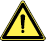 Area of interest (reduces lead-time)*: Complete chassis Complete FRONT module 	 Drivers Area (inc Electrical panel)	 Frames 	 Axle Components	 Steering & hydraulics Fuel tanks Complete CENTRE module (High- or Low-articulated?)  Complete REAR module	 Frames	 Driven Axle Comp TAG Axle Comp	 Engine Comp (Simplified/Outer components) 	 Gearbox (Simplified/Outer components) 	 Cooling System (inc heating conn.)	 Air Inlet System	 Exhaust SystemComplete ROOF module	 Auxiliary boxReference:	Option A: Chassis Number (A-order only)CHASSIS #:      		Option B: Main dimension drawing (MDD)	Note: The 3D model delivered may not cover the complete specification of the chassis.  Drawing #:      	Configuration:     Customer choices*:DRIVERS AREA	Instrument Panel	Brake control	 FIP (110 / 80 mm)	 Electronic	 AIP	 Pneumatic	 AIP Extended	Steering wheel position	 LHD	 RHD	FRONT	 Battery Tray	 Spare Wheel Carrier	 Fuel specification (volume, filling side and filler neck pos.)      	 Wheel chair adaptation	 Electro Hydraulic Steering (EHS)	REAR	 Gearbox ZF Eco Life	 Gearbox GR (K-chassis)	 Exhaust direction	 Rear	 Right	 Left	 Ac-prep (chassis mounted)	 Pulley 230	 Pulley 280	Draw beam	 SCR-tank	 45 dm3 (Eu6, LHS only)	 80 dm3 (Eu6, LHS only)	 Door prep. (C-chassis)	 With rear door	 Without rear door	 Width of cr. member rear axle front (K-chassis)	 2410 mm	 2300 mm	 Inverter position (K-chassis, Hybrid model)	 Front position	 Rear position	 Height of the cross member behind tag axle (K-chassis)	 Z0+400 mm	 Z0+520 mm	 Z0+450 mm	NOTESSend form to busbuilderhelp.sweden@scania.com for processing your order and we will get back to you.